中文考试 – 爱好你的英文姓名：你的中文姓名： score:            / 5一、你有什么爱好？ （2 points for each one, 10 in total）1. 我喜欢 （play basketball）_____________。2. 我喜欢 （skiing）_____________。3. 我喜欢 （singing）_____________。4. 我喜欢 （play soccer）_____________。5. 我喜欢 （play piano）_____________。Choose from the list, and write the correct one. 拉小提琴弹钢琴画画滑雪唱歌踢足球打篮球跑步听音乐二。  Reading comprehension: (2 point for each one, 30 in total)你好，我叫小王。我十三岁。我是美国人。我喜欢吃草莓和梨子。我家有六口人，爸爸、妈妈、哥哥、姐姐、弟弟和我。我的爸爸喜欢跑步。我的妈妈喜欢画画。我的哥哥喜欢踢足球，我的姐姐喜欢看书。我的弟弟喜欢游泳。我不喜欢运动，我喜欢吃。 Please answer:How old is 小王？_____________。What are his favorite fruits? _____________。How many people are there in his family? _____________。Does he have a younger sister? _____________。What is his dad’s favorite activity? _____________。What is his mom’s favorite activity? _____________。What is his younger brother’s favorite activity? _____________。What is his older sister’s favorite activity? _____________。Does he like any sports? _____________。What is his favorite activity? _____________。我有三个朋友，他们是Alex, Amy, 和Brian. Alex 喜欢滑冰，Amy 喜欢看书， Brian 喜欢跳舞。我不喜欢滑冰、看书和跳舞，我喜欢拉小提琴！1. How many friends do I have? _____________。2. What does Alex like to do? _____________。3. What does Amy like to do? _____________。4. What does Brian like to do? _____________。5. What do I like to do? _____________。三：Please read the dialogue below and answer questions.5 questions, 2 point for each, 10 points in total. 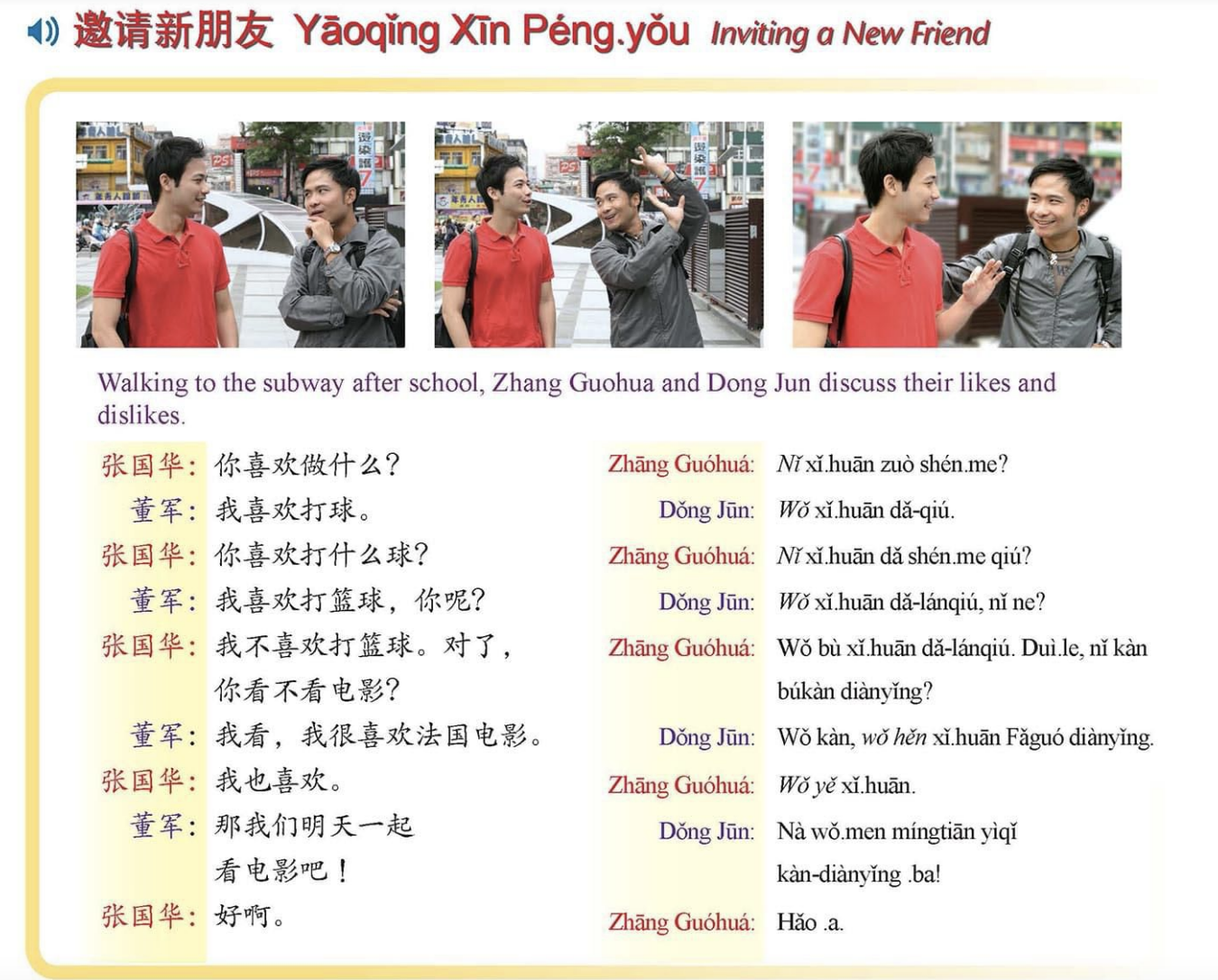 Questions:1. How many people are there in the conversation? _____________。2. Dongjun’s favorite sport is? _____________。3.Ture or false: Zhang Guo Hua likes basketball a lot: _____________。4. Ture or false: They both like swimming a lot. _____________。5. What activity do they both enjoy? _____________。